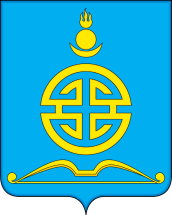 АДМИНИСТРАЦИЯ ГОРОДСКОГО ОКРУГА «ПОСЕЛОК АГИНСКОЕ»ПОСТАНОВЛЕНИЕ23 июля 2019 года									№ 333Об утверждении  положения и состава рабочей группы по обследованию объектов социальной инфраструктуры  на предмет доступности для инвалидов и других маломобильных групп населения на территории городского округа «Поселок Агинское»В целях проведения обследований объектов социальной инфраструктуры, исполнения функций по определению состояния доступности объектов социальной инфраструктуры для инвалидов и других  маломобильных групп населения на территории городского округа «Поселок Агинское», на основании статьи 15 Федерального закона от 24.11.1995 №181-ФЗ «О социальной защите инвалидов в Российской Федерации» (в редакции от 01.06.2017 года),ПОСТАНОВЛЯЕТ:Утвердить Положение о рабочей группе по обследованию объектов социальной инфраструктуры на предмет доступности для инвалидов и других маломобильных групп населения на территории городского округа «Поселок Агинское» (приложение 1).Утвердить состав рабочей группы по обследованию объектов социальной инфраструктуры на предмет доступности для инвалидов и других маломобильных групп населения на территории  городского округа «Поселок Агинское» (приложение 2).     3. Контроль за исполнением настоящего постановления возложить на заместителя руководителя администрации городского округа  «Поселок Агинское» Ячменева В.В. И.о. Главы городского округа «Поселок Агинское»		С.А.ЦыреновПриложение № 2к  Постановлению администрации ГО «Поселок Агинское» от 23 июля 2019 г. № 333Состав рабочей группы по обследованию объектов социальной инфраструктуры на предмет доступности для инвалидов и других маломобильных групп населения на территории городского округа «Поселок Агинское».1. Председатель  - Ячменев Виктор Викторович,  заместитель руководителя администрации по социальным вопросам, начальник Управления социальных и жилищных вопросов;2. Заместитель председателя – Жигжитжапов Батор Балданович, председатель Общества инвалидов городского округа «Поселок Агинское»;3. Секретарь – Дамбаева Наталья Юрьевна, главный специалист Управления социальных и жилищных вопросов администрации городского округа «Поселок Агинское»;4. Цыренов Солбон Аюрович – I заместитель руководителя администрации городского округа «Поселок Агинское», председатель Комитета ЖКХ и строительства;5. Ульзутуев Дамдин Батоевич – главный врач ГАУЗ «Агинская окружная больница»;6. Норбоев Эрдэм Далаевич – заместитель начальника МО МВД России «Агинский»;7. Батожалсанов Бато Мункожаргалович - директор МП «Агапроект»;8. Цырендашиева Дашима Мункуевна – начальник Агинского отдела Министерства социальной защиты населения Забайкальского края;9. Доржиев Цыдып Сухуевич – председатель Совета ветеранов городского округа «Поселок Агинское».Приложение № 1к  Постановлению администрации ГО «Поселок Агинское» от 23 июля 2019 г. № 333ПОЛОЖЕНИЕо рабочей группе по обследованию объектов социальной инфраструктуры  на предмет доступности для инвалидов и других маломобильных групп населения на территории городского округа «Поселок Агинское»1. Общие положения1.1. Настоящее положение о рабочей группе по обследованию действующих объектов социальной инфраструктуры на предмет доступности для инвалидов и других маломобильных групп населения на территории городского округа «Поселок Агинское» (далее – Положение) разработано в соответствии с методическим пособием Министерства труда и социальной защиты Российской Федерации от 18.09.2012 «Методика паспортизации и классификации объектов и услуг с целью их объективной оценки для разработки мер, обеспечивающие их доступность».1.2. Рабочая группа по обследованию действующих объектов социальной  инфраструктуры на предмет доступности для инвалидов и других маломобильных групп населения на территории городского округа «Поселок Агинское» (далее – рабочая группа) является коллегиальным совещательно-исполнительным органом.1.3. Рабочая группа состоит из представителей правоохранительных органов, здравоохранения, общественных организаций инвалидов и ветеранов городского округа «Поселок Агинское», привлеченных специалистов структурных подразделений администрации городского округа «Поселок Агинское» и представителей обследуемого объекта.1.4. Рабочая группа осуществляет свою деятельность под руководством заместителя руководителя администрации городского округа «Поселок Агинское» по социальным вопросам.1.5. В своей работе  рабочая группа руководствуется законодательством Российской Федерации, строительными нормами и Сводом Правил 59.13330.2012 «Доступность зданий и сооружений для маломобильных групп населения. Актуализированная редакция СНиП 35-01-2001», государственными стандартами Российской Федерации.2. Основные задачи рабочей группы2.1. Обследование и фиксация фактического состояния объекта социальной инфраструктуры (далее - ОСИ) при непосредственном проведении натурного обследования ОСИ, на предмет доступности для инвалидов и других маломобильных групп населения на территории городского округа «Поселок Агинское» 2.2. Определение полного перечня соответствующих работ и мероприятий, которые проведены, либо необходимо провести, на ОСИ.3. Права рабочей группыРабочая группа имеет право:3.1. Запрашивать от предприятий, учреждений информацию по вопросам, относящимся к компетенции рабочей группы.3.2. В качестве экспертов рабочая группа может привлечь к своей работе специалистов экспертной, строительной, обслуживающей организации.3.3. Заседания рабочей группы проводятся по мере необходимости и считаются правомочными, если на них присутствует не менее 2/3 членов рабочей группы.4. Обязанности рабочей группы4.1. Рабочей группой обследуются объекты социальной инфраструктуры, вошедшие в Реестр.4.2. В ходе обследования выполняется фотографирование, измерение, описание основных структурно-функциональных зон и функционально планировочных элементов.4.3. У руководителя объекта запрашиваются необходимые документы на обследуемый объект социальной инфраструктуры, дорожно-транспортной инфраструктуры.4.4. По результатам обследования рабочей группой оформляется акт обследования доступности объекта для инвалидов и других маломобильных групп населения.4.5. Полученные в ходе работы документы прилагаются к акту обследования объекта социальной инфраструктуры. Акт обследования объекта социальной инфраструктуры подписывается всеми членами рабочей группы, принимавшими участие в ее работе, в том числе представителями обследованной организации (учреждения). Акт составляется в двух экземплярах: один – для включения в Паспорт доступности объекта социальной инфраструктуры, второй – у секретаря рабочей группы.5. Организация работы5.1. Рабочую группу возглавляет заместитель руководителя администрации городского округа «Поселок Агинское» по социальным вопросам, начальник Управления социальных и жилищных вопросов 5.3. Состав  рабочей группы утверждается нормативно правовым актом администрации городского округа «Поселок Агинское».5.4. Созыв  рабочей группы инициирует руководитель рабочей группы.5.5. Рабочая группа работает по годовому плану, утвержденному председателем.5.6. Дата проведения обследования согласовывается с руководителем объекта по телефону.